            ҠАРАР                                               ПОСТАНОВЛЕНИЕ                     ____ _________ 20__ й.                №___                 ____ __________ 20__ г.О запрещении на территории сельского поселения Раевский сельсовет самовольного производства земляных и строительных работ в охранной зоне ПАО «Башинформсвязь» В соответствии с требованиями «Правил охраны линий и сооружений связи РФ», утвержденных Постановлением Правительства Российской Федерации от 9 июня 1995 г. № 578, в целях обеспечения бесперебойной работы внутризоновых, городских, телевизионных сетей и предупреждения аварий на сооружениях связиПОСТАНОВЛЯЮ:Запретить на территории сельского поселения Раевский сельсовет муниципального района Альшеевский район Республики Башкортостан самовольное производство строительных и земляных работ, связанных с раскопкой, перемещением грунта в охранной зоне линейно – кабельных сооружений ПАО «Башинформсвязь».При производстве строительных работ организации и частные лица обязаны получить письменное разрешение на право выполнения строительных работ в отделе архитектуры администрации муниципального района Альшеевский район Республики Башкортостан. При производстве земляных работ организации и частные лица обязаны получить письменное разрешение (ордер) на право выполнения земляных работ в администрации сельского поселения Раевский сельсовет муниципального района Альшеевский район Республики Башкортостан. Строительные и земляные работы в пределах охранной зоны кабелей связи проводить только после согласования и вызова представителей эксплуатирующей кабельной службы ПАО «Башинформсвязь» по адресу: г. Белебей, ул. Коммунистическая, 53, телефоны: 8 (347) 865-53-48, 8 (987) 09-00-511 и единая диспетчерская служба (круглосуточный телефон) 8 (347) 272-48-68 (звонок бесплатный).Довести до сведения должностных лиц и всех граждан, что виновные в нарушении вышеуказанных Правил, могут быть привлечены к административной ответственности.Данное постановление обнародовать на информационном стенде здании администрации сельского поселения и на официальном сайте сельского поселения Раевский сельсовет в сети интернет по адресу http://spraevsky.ru.Настоящее постановление вступает в силу с момента его обнародования.Контроль за исполнением настоящего постановления возложить на заместителя главы администрации сельского поселения Раевский сельсовет муниципального района Альшеевский район Республики Башкортостан.Глава сельского поселения					М.А. Тимасов№ 65 15 марта 2018 г.БАШҠОРТОСТАН  РЕСПУБЛИКАҺЫӘЛШӘЙ РАЙОНЫМУНИЦИПАЛЬ РАЙОНЫНЫҢРАЕВКА АУЫЛ СОВЕТЫАУЫЛ БИЛӘМӘҺЕХАКИМИӘТЕ(БАШҠОРТОСТАН РЕСПУБЛИКАҺЫӘЛШӘЙ РАЙОНЫРАЕВКА АУЫЛ СОВЕТЫ)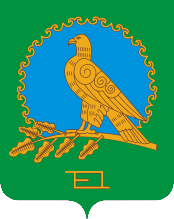               АДМИНИСТРАЦИЯСЕЛЬСКОГО ПОСЕЛЕНИЯРАЕВСКИЙ СЕЛЬСОВЕТМУНИЦИПАЛЬНОГО РАЙОНААЛЬШЕЕВСКИЙ РАЙОНРЕСПУБЛИКИ БАШКОРТОСТАН(РАЕВСКИЙ СЕЛЬСОВЕТАЛЬШЕЕВСКОГО  РАЙОНАРЕСПУБЛИКИ БАШКОРТОСТАН)